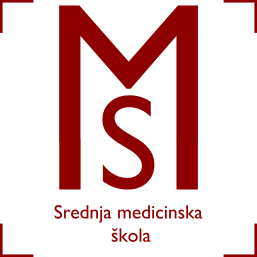 OBAVIJEST ZA UČENIKE – 4.A/3.GRUPAIZMJENA RASPOREDA KLINIČKIH VJEŽBI ZA 32.TJEDAN NASTAVEIzmijenjen je raspored Kliničkih vježbi za 32. tjedan nastave (06.05. – 10.05.2019.) učenicima 4.A/3.GRUPAZdravstvena njega – zaštita mentalnog zdravljaOdjel za psihijatriju4.a/3.grupa12.15 – 16.40 (pon,sri,čet,pet)Hitni medicinski postupciObjedinjeni hitni bolnički prijem4.a/3.grupa12.15 – 16.40 (uto)	Izradila:Dijana Tomašević, mag.med.techn.U Slav.Brodu, 03.svibnja 2019.                                    